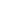 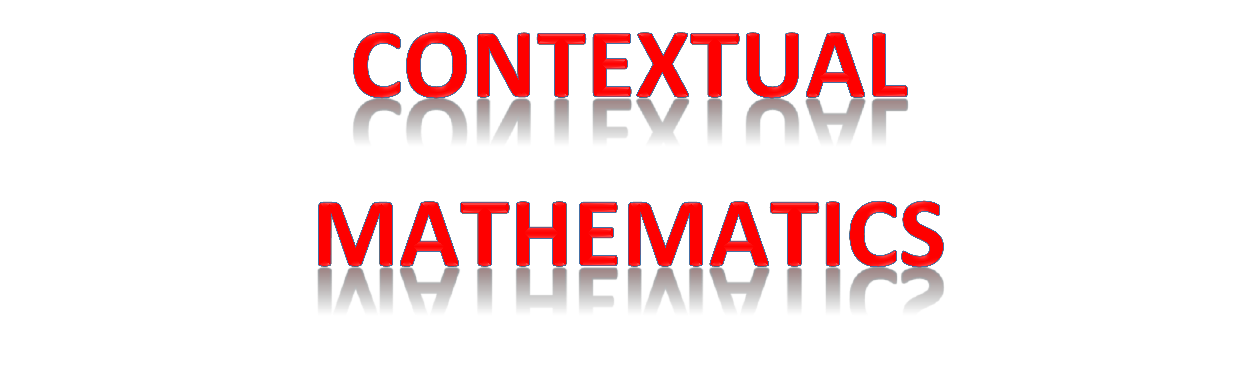 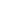 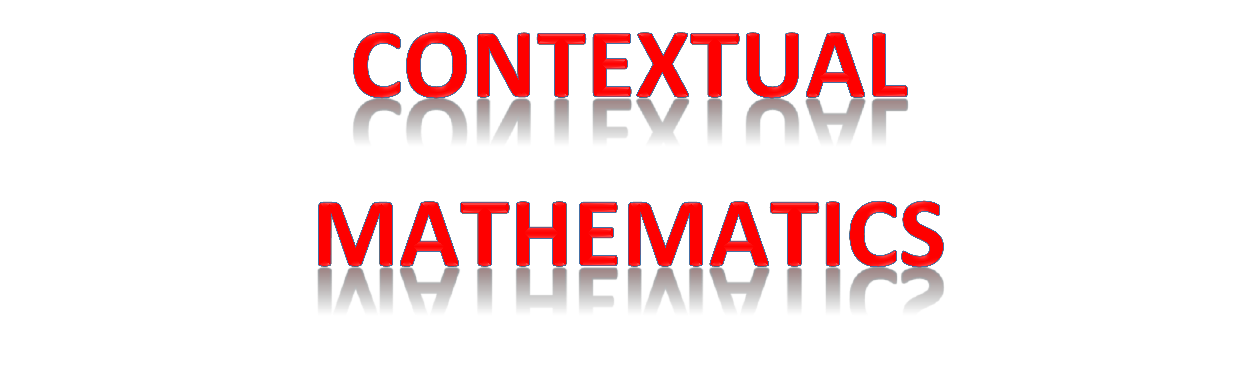 Planning a:Maths Week…? … Theme Week…? … Whole School Maths Theme event…?This one-day course, hosted at Riddlesden St. Mary’s and led by Sharon Day, will equip you with ideas on how to use mundane items around any school building to promote mathematical curiosity. It will include ideas on how to:turn the ordinary into the extraordinary;use everyday items and situations to engage in mathematical thinking;use experiences around the school building, and beyond, to teach statutory requirements from the National Curriculum.We will cover mathematical understanding, knowledge and skills from all Key Stage expectations from Year 1 to Year 6.Themes will include: staircases; keys; taps; windows; doors; walls, floors & ceilings…Time will be given for you to adapt the ideas (and even create your own!) to suit your particular settings, so bring a laptop with you to capture your thoughts.The venue is: Riddlesden St Mary’s Primary School, Grange Road, Keighley, BD20 5AB Audience: appropriate for Maths Subject Leaders but also other teachers who have an interest in organising such an event.The cost for the day’s training is £125.Monday 21st May, 2018	9:30 am until 2:30 pmPlaces are limited, so to take advantage of this exciting development opportunity.Contact Sharon Day (quoting ‘RSM – CM’) on:07733 092 934	sharonjaneday@hotmail.com	@SharonJaneDay